CANNELLONIThis is a 2-day lab; one recipe per unit.For those who don’t eat beef, ground turkey or chicken, or textured vegetable protein may be substituted.PASTA:1	med	egg				50 	mL	lukewarm water1 	mL	salt250 	mL	flour---------------------------------------------------------------------------------TOMATO SAUCE:15	mL	oil			15 	mL	chopped onion1	clove	garlic, minced15	mL	parsley, finely chopped1	mL	EACH of basil,		oregano, salt, pepper375	mL	whole, canned tomatoes,		crushed15	mL	tomato paste---------------------------------------------------------------------------------MEAT FILLING:			225	g	lean ground beef½ 	med	egg100	mL	grated mozzarella		Cheese25	mL	Parmesan cheese---------------------------------------------------------------------------------WHITE SAUCE:15	mL	margarine			15	mL	flour125	mL	milkFoods 11-12(A)Revised 2017 Vint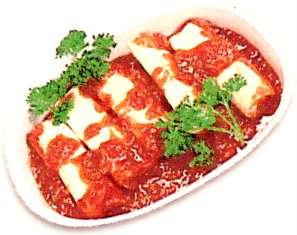 DAY 1: Prepare all components and assemble cannelloniWrap, label and store in fridge or freezer (defrost before baking).To assemble cannelloni:Fill each square of pasta with a strip of meat filling and roll into a cigar shape.Spread a little tomato sauce in the bottom of a pan to prevent pasta from sticking. Arrange the filled cannelloni in the pan in a single layer.Pour the white sauce over the cannelloni. Pour the remaining tomato sauce over the white sauce.Sprinkle with mozzarella and Parmesan cheeses.DAY 2: Preheat oven to 350ºF. Bake cannelloni, uncovered, for 30-45 minutes, until heated through completely and pasta is cooked. Centre of cannelloni will need to bubble for a minimum of 3-5 minutes to ensure pasta is cooked.Meanwhile, finish Pasta questions and notes, and review for upcoming test.Serve cannelloni on individual plates and enjoy while hot.For a complete meal at home, serve with garden or Caesar salad and possibly garlic bread.Serve frozen Biscuit Tortoni for dessert.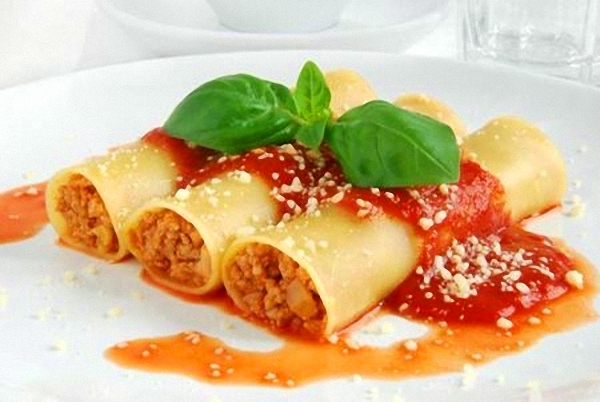 